	Kärnkompetens för examen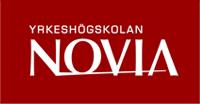 		Up för naturbruk och miljö, Profileringen inom trädgårdsnäringHuvudmålsättningen med hortonomutbildningen med en internationellt präglad trädgårdsnäringsprofilering är att, inom ramen för ett hållbart naturbruk, utbilda kunniga resurspersoner för trädgårdsnäringsbranschens utveckling. De mångsidiga studierna vilar på en naturvetenskaplig grund och genomförs med stöd av ett aktivt nationellt och internationellt samarbete inom naturbruksklustret. Studierna ger den studerande färdigheter i aktivt kunskapssökande, förmåga till kritisk analys, självständig problemlösning och mångsidig kommunikation. Yrkeshögskolehortonomer innehar såväl praktiska som teoretiska fackkunskaper med tyngdpunkt på trädgårdsnäring och är verksamma inom hela naturbrukssektorn med försäljning, rådgivning, förvaltning, undervisning, journalistik, tillämpad forskning och utvecklingsarbete. En del hortonomer skapar sin egen arbetsplats som företagare. TrädgårdsnäringTrädgårdsnäringOdlingstekniskt kunnandeStuderanden kan utföra odlingsarbeten och göra upp odlings- och gödslingsplaner. Studeranden kan välja rätt arter och sorter, lämpliga förökningssätt och odlingsmetoder. Studeranden kan programmera skörden och påverka dess kvantitet och kvalitet. Studeranden förstår betydelsen av produkternas hantering samt lagringens inverkan på det ekonomiska resultatet. Studeranden kan planera och organisera arbetsuppgifterna i produktionen. Art- och produktkännedomStuderanden kan identifiera aktuella odlingsväxter inom trädgårdsnäringen samt ett relevant urval av vilda växtarter. Studeranden känner till närings- och prydnadsväxternas botaniska egenskaper, lämpliga odlingsbetingelser och användningssätt.VäxtskyddStuderande kan identifiera vanligt förekommande ogräs, växtsjukdomar och viktiga växtskadegörare samt vidta rätta åtgärder för att förebygga och bekämpa dem. Trädgårdsproduktionens ekonomi och företagsverksamhetStuderanden kan göra upp ekonomiska kalkyler för trädgårdsproduktionen, planera produktionen och göra upp strategier för en produktionsenhet. Handel och marknadsföring av trädgårdsprodukterStuderanden behärskar de viktigaste funktionerna och marknadsföringen inom trädgårdshandeln. Studeranden känner till den internationella trädgårdshandeln.